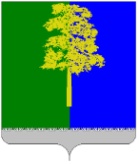 Муниципальное образование Кондинский районХанты-Мансийского автономного округа – ЮгрыАДМИНИСТРАЦИЯ КОНДИНСКОГО РАЙОНАПРОТОКОЛ №4заседания Межведомственной комиссии по проблемам оплаты трудаот 30 июля  2015 года                                                       пгт. МеждуреченскийПредседательствовал:М.В.Шишкин– глава администрации Кондинского районаПрисутствовали:1. О контрольных показателях снижения численности экономически активных лиц, находящихся в трудоспособном возрасте, не осуществляющих трудовую деятельность, установленных для Кондинского района протоколом заседания рабочей группы по легализации трудовых отношений Ханты-Мансийского автономного округа-Югры от 07 мая 2015 года(Н.Ю.Максимова, М.В.Шишкин, С.И.Колпакова, С.М.Блюмский)Решили:Утвердить контрольные показатели по снижению неформальной занятости для поселений района (приложение 1). Заслушивать на заседаниях комиссии отчеты о работе администраций по выполнению контрольных показателей.Рекомендовать главам городских и сельских поселений района:организовать работу в поселении по выявлению сферы деятельности физических лиц, находящихся в трудоспособном возрасте и не имеющих доходов, посредством организации встреч с работодателями и работниками; представлять в комитет экономического развития и  инвестиционной деятельности администрации района с отчетом о выполнении Межведомственного плана мероприятий информацию о лицах, включенных в реестр трудоустроенных лиц, и о работодателях и работниках, отказавшихся  от предоставления запрашиваемых в ходе встреч с представителями администрации и контрольных органов  документов (копии приказа о приеме на работу конкретного работника, трудового договора, трудовой книжки с записью о приеме на работу).Срок исполнения: ежемесячно к 1 числу2.Отчет об исполнении Межведомственного плана мероприятий по улучшению работы в сфере  легализации трудовых отношений(И.В.Парамонова, Н.А.Попова, Т.А.Ставицкая, Т.И. Годзина, М.В.Шишкин, Н.Ю.Максимова, С.И.Колпакова)Решили:Рекомендовать МРИ ФНС России №2 по ХМАО-Югре, ГУ Управления Пенсионного фонда РФ в Кондинском районе ХМАО-Югры, группы работы со страхователями №3 ГУ  Регионального отделения Фонда социального страхования РФ по ХМАО-Югре, администрациям поселений  представлять в комитет экономического развития и инвестиционной деятельности администрации Кондинского района отчеты по исполнению Межведомственного плана мероприятий по улучшению работы в сфере  легализации трудовых отношений в полном объеме (по всем пунктам, по которым являются исполнителями) и в соответствии с установленными сроками.Рекомендовать главам поселений:назначить лиц, ответственных за исполнение Межведомственного плана мероприятий по улучшению работы в сфере  легализации трудовых отношений. Информацию о выполнении направить в отдел по труду комитета экономического развития и инвестиционной деятельности администрации Кондинского района.Срок исполнения: до 10 августа 2015 года.взять под личный контроль работу специалистов администраций, ответственных за выполнение Межведомственного плана мероприятий по улучшению работы в сфере легализации трудовых отношений.Во исполнение пункта 1 Межведомственного плана мероприятий по улучшению работы в сфере  легализации трудовых отношений рекомендовать представить в комитет экономического развития и инвестиционной деятельности администрации Кондинского района следующую информацию:ГУ Управление Пенсионного фонда РФ в Кондинском районе ХМАО-Югры -  о страхователях, уплачивающих страховые взносы с сумм заработной платы ниже минимальной заработной платы, установленной в округе, за 2014 года.Срок исполнения: до 15 августа 2015 года.группе работы со страхователями №3 ГУ  Регионального отделения Фонда социального страхования РФ по ХМАО-Югре - о выявленных страхователях, уплачивающих страховые взносы с сумм заработной платы ниже минимальной заработной платы, установленной в округе.Срок исполнения: до 15 августа 2015 года.Рекомендовать группе работы со страхователями №3 ГУ  Регионального отделения Фонда социального страхования РФ по ХМАО-Югре во исполнение пункта 5 Межведомственного плана мероприятий по улучшению работы в сфере  легализации трудовых отношений представить в комитет экономического развития и инвестиционной деятельности администрации Кондинского района информацию об организациях, в которых по результатам отчетности за 6 месяцев 2015 года выявлены гражданско-правовые договоры.Заслушать на очередном заседании Межведомственной комиссии по проблемам оплаты труда председателя территориального объединения работодателей «Союз работодателей Конды» В.В.Веретенникова о  соблюдении работодателями, входящими в состав территориального объединения работодателей «Союз работодателей Конды», требований трудового законодательства.3.Отчет о результатах работы администрации поселения по проведению встреч с руководителями хозяйствующих субъектов, осуществляющих деятельность на территории поселения,  по вопросам легализации трудовых отношений __________________________________________________________________(С.И.Колпакова, Р.А.Луканин, М.В.Шишкин, Н.Ю.Максимова)Рекомендовать главам поселений:организовать рабочую группу для выявления сферы деятельности физических лиц, находящихся в трудоспособном возрасте и не имеющих доходов, посредством организации встреч с работодателями и работниками. Информацию о выполнении направить в отдел по труду комитета экономического развития и инвестиционной деятельности администрации Кондинского района.Срок исполнения: до 15 августа 2015 годаприглашать  для участия в  работе  рабочей группы участковых инспекторов ОМВД по Кондинскому району, работников прокуратуры, налоговой инспекции, ГУ Управление Пенсионного фонда РФ в Кондинском районе ХМАО-Югры, группу работы со страхователями №3 ГУ  Регионального отделения Фонда социального страхования РФ по ХМАО-Югре; ежемесячно с отчетом о выполнении Межведомственного плана мероприятий по улучшению работы в сфере  легализации трудовых отношений, представлять в  комитет экономического развития и инвестиционной деятельности администрации Кондинского района план проведения встреч с руководителями хозяйствующих субъектов, с обсуждением вопросов легализации трудовых отношений на текущий месяц.Срок исполнения: ежемесячно к 1 числуКомитету экономического развития и инвестиционной деятельности администрации Кондинского района внести изменения в Межведомственный план мероприятий  по улучшению работы в сфере  легализации трудовых отношений в части изменения сроков отчетности по пунктам 10 вместо «до 10 числа» установить «к 1 числу».Срок исполнения: до 20 августа 2015 годаОб  исполнении решений протоколов Межведомственной комиссии по проблемам оплаты труда от 03 февраля 2015 года №1,  от 10 апреля 2015 года №2, от 01 июля 2015 года № 3.__________________________________________________________________(Т.В.Носова, М.В.Шишкин, Н.Ю.Максимова)Считать исполненными и снять с контроля поручения, предусмотренные пунктом 1.6. протокола заседания комиссии от 03 февраля 2015 года №1, пунктом 1.2, подпунктом 1 пункта 1.3,  подпунктом 2  пункта 1.3,  пунктом 1.4, пунктом 1.6, подпунктом 1. пункта 1.7, подпунктом 1. пункта 1.8, пунктом 2.3, пунктом 2.4, пунктом 3.5 протокола заседания комиссии от 10 апреля 2015 года № 2, пункт 2.4 протокола  заседания комиссии от 01 июля 2015 года № 3.Оставить на контроле поручения, предусмотренные подпунктом  1.8.3. пункта 1.8. протокола заседания комиссии от 03 февраля 2015 года №1, пунктом 1.5, подпунктом 3 пункта 1.7,  подпунктом 3. пункта 1.8 протокола заседания комиссии от 10 апреля 2015 года № 2, пунктами 1.2 и 1.3, 2.3 протокола  заседания комиссии от 01 июля 2015 года № 3.Считать частично исполненными и продлить срок исполнения  до 01.09.2014 года  по поручениям, предусмотренным подпунктом 2. пункта 1.8, пунктом  2.5 протокола заседания комиссии от 10 апреля 2015 года № 2.Глава администрации района                                                       М.В.ШишкинНаталья Юрьевна Максимовапредседатель комитета экономического развития и инвестиционной деятельности администрации Кондинского района, член комиссииГалина Анатольевна Мостовыхисполняющий обязанности председателя комитета по финансам и налоговой политике администрации Кондинского района, член комиссииТатьяна Владимировна Носованачальник отдела по труду комитета экономического развития и инвестиционной деятельности администрации Кондинского района, член комиссииОльга Витальевна Чечетинаэксперт по охране труда  отдела по труду комитета экономического развития и инвестиционной деятельности администрации Кондинского района, секретарь комиссииАлексей Николаевич Мисяковзаместитель начальника полиции по охране общественного порядка ОМВД по Кондинскому району, майор полиции, член комиссииНаталья Аркадьевна Попованачальник управления Пенсионного фонда РФ в Кондинском районе ХМАО-Югры, член комиссииИрина Владимировна Парамоновазаместитель начальника отдела камеральных проверок МРИ ФНС России №2 по ХМАО-Югре, член комиссииГодзина Татьяна Ивановнаведущий специалист группы работы со страхователями №3 государственного учреждения Регионального отделения Фонда социального страхования РФ по ХМАО-ЮгреСергей Михайлович Блюмскийисполняющий обязанности прокурора  Кондинского района, приглашенныйТатьяна Анатольевна Ставицкаяначальник отдела ОПУ, АСВ, ВС и ВЗ ГУ Управления Пенсионного фонда РФ в Кондинском районе ХМАО-Югры, приглашенныйСветлана Ивановна Колпаковаглава администрации городского поселения Междуреченский, приглашенныйРудольф Алексеевич Луканинглава администрации городского поселения Мортка, приглашенныйСергей Александрович Дерябин глава администрации городского поселения Кондинское, приглашенныйВладимир Александрович Моисеев глава администрации городского поселения Луговой, приглашенныйСергей Юрьевич Мокроусов исполняющий обязанности главы сельского поселения Болчары, приглашенныйСергей Григорьевич Ермаков глава администрации городского поселения Куминский, приглашенныйАнатолий Сергеевич Заречукглава администрации сельского поселения, Мулымья, приглашенныйВладимир Константинович Зольколин глава администрации сельского поселения Леуши, приглашенныйМихаил Васильевич Мостовыхзаместитель главы администрации сельского поселения Половинка, приглашенныйРуслан Владимирович Бринстер глава администрации сельского поселения Шугур, приглашенный